В целях реализации положений статьи 174.3 Бюджетного кодекса Российской Федерации, в соответствии с постановлением Правительства Российской Федерации от 22.06.2019 № 796 «Об общих требованиях к оценке налоговых расходов субъектов Российской Федерации и муниципальных образований», администрация Слободо-Туринского сельского поселенияПОСТАНОВЛЯЕТ:1. Внести следующие изменения в Перечень налоговых расходов Слободо-Туринского сельского поселения Слободо-Туринского муниципального района Свердловской области: 1.1. Строку 9 столбца 4 Перечня изложить в следующей редакции: «Дети-сироты и дети, оставшиеся без попечения родителей.»1.2. В строке 9 столбца 3 слова «Решение Думы Слободо-Туринского сельского поселения от 30.11.2018 г. № 76» заменить словами «Решение Думы Слободо-Туринского сельского поселения от 28.11.2019 № 131»1.3. В столбце 3 Перечня после слов «Свердловской области» дополнить словами «(с изменениями от 25.04.2019 № 113, от 28.11.2019 № 132)»2. Контроль за исполнением настоящего постановления оставляю за собой.3. Разместить данное постановление на официальном сайте Слободо-Туринского сельского поселения.АДМИНИСТРАЦИЯ СЛОБОДО - ТУРИНСКОГО СЕЛЬСКОГО ПОСЕЛЕНИЯПОСТАНОВЛЕНИЕот 14.09.2021 г. № 246			 с. Туринская Слобода О внесении изменений в Перечень налоговых расходов Слободо-Туринского сельского поселения Слободо-Туринского муниципального района Свердловской областиГлава администрацииСлободо-Туринского сельского поселения                                                            Ю.В. Сабуров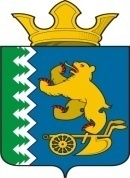 